永純的空污管理第十五條 等級：初級資料來源：2019年永純企業社會責任報告書永純陸續增設排氣洗滌塔壓差表、排氣冷凝器溫度計及冷凝器氣體流量計等設備，使得永純化工對於排氣洗滌之運作效能及監測更趨完善企業概述永純化學工業股份有限公司成立於1965年7月，主要經營酸醇樹脂、特殊塗料樹脂、纖維助劑之製造銷售、各種強化塑鋼製品之製造加工、買賣與前開附屬原料之製造以及前開原料之採購及成品之進出口業務。永純化工透過不斷的技術創新並力求產品多元化，目前為製造酸醇樹脂、不飽和聚酯樹脂及耐酸塗料的專業生產者。產品主要銷售地區已遍及日本、中國、香港、東南亞各國、歐洲及中南美洲等地案例描述空氣污染防治藉由製程改善，減少進入廢氣的污染物，以及使用高效能設備，處理廢氣中的污染物，使排入大氣的污染物含量少於法規之規定，確保空氣排放品質，提昇週邊社區環境安全品質。近年永純陸續增設排氣洗滌塔壓差表、排氣冷凝器溫度計以及冷凝器氣體流量計等設備，使得永純化工對於排氣洗滌之運作效能及監測更趨完善，2019年永純化工無發生廢氣嚴重洩漏之事件，而粒狀污染物於2018年以後大幅增加的原因為永純當地的主管機關要求將廢液爐產出的污染納入所致。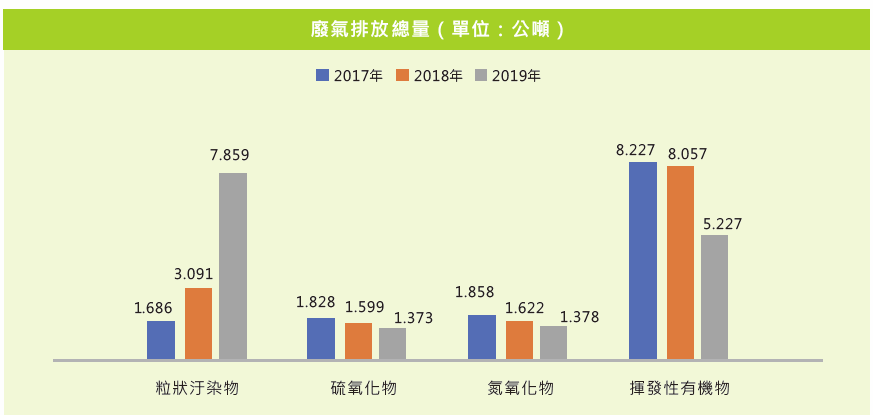 